План наукової роботина І півріччя 2022 – 2023 н.р.кафедри економіки, менеджменту та фінансів Науковий напрям (за постановою КМУ від 22.08.2018 р. № 652): Суспільні науки/ соціальні та поведінкові наукиТема: Управління національними соціально-економічними системами: міжрегіональні асиметрії.Керівник: д.е.н, проф. Т.В. СтройкоКатегорія (грантова програма, держбюджетна, госпдоговірна, регіональна, обласна, університетська): університетськаЗамовник: власна ініціативаРеєстраційний номер: 0121U109221Тип роботи: фундаментальнаТермін виконання (весь період): 01.2021-12.2023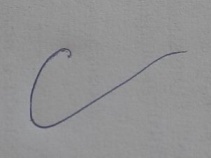                                                 Керівник теми:                                                                          Стройко Т.В.№Виконавець (вказати кожного виконавця окремо, першим – керівника наукової теми)Етап виконання НДР на ІІ півріччя 2022 рокуРозділ(визначається для кожного виконавця індивідуально)Термін виконанняОчікуваний результат(визначається для кожного виконавця індивідуально щомісячно)Форми представлення результатів(визначається для кожного виконавця щомісячно відповідно до цільових показників, затверджених у контрактних зобов’язаннях та індивідуальних планах)12345671Стройко Т.В., д.е.н., проф.ІІ етапСтратегічні вектори еколого-економічного розвитку національних економікВересеньРобота над статтею, що індексується в WOSОгляд літератури з проблематики статті1Стройко Т.В., д.е.н., проф.ІІ етапСтратегічні вектори еколого-економічного розвитку національних економікЖовтеньРобота над статтею, що індексується в WOSНаписання анотації та вступу до статті1Стройко Т.В., д.е.н., проф.ІІ етапСтратегічні вектори еколого-економічного розвитку національних економікЛистопадРобота над статтею, що індексується в WOSОпис результатів статті1Стройко Т.В., д.е.н., проф.ІІ етапСтратегічні вектори еколого-економічного розвитку національних економікГруденьРобота над статтею, що індексується в WOSІнтерпретація результатів та написання висновків до статті1Стройко Т.В., д.е.н., проф.ІІ етапСтратегічні вектори еколого-економічного розвитку національних економікСіченьРобота над статтею, що індексується в WOSПодання статті до редакції та робота з рецензентами2Гуріна О.В., д.е.н, доцІІ етапСтратегічні вектори еколого-економічного розвитку національних економікЖовтеньРобота над статтею, що індексується в WOSНаписання анотації та вступу до статті2Гуріна О.В., д.е.н, доцІІ етапСтратегічні вектори еколого-економічного розвитку національних економікЛистопадРобота над статтею, що індексується в WOSОпис результатів статті2Гуріна О.В., д.е.н, доцІІ етапСтратегічні вектори еколого-економічного розвитку національних економікГруденьРобота над статтею, що індексується в WOSІнтерпретація результатів та написання висновків до статті2Гуріна О.В., д.е.н, доцІІ етапСтратегічні вектори еколого-економічного розвитку національних економікСічень Робота над статтею, що індексується в WOSПодання статті до редакції та робота з рецензентами4Данік Н.В.,к.е.н., доцентІІ етапСтратегічні вектори еколого-економічного розвитку національних економікЖовтеньРобота над статтею, що індексується в WOSОгляд літератури з проблематики статтіРудь І.Ю.,к.е.н., доцентІІ етапСтратегічні вектори еколого-економічного розвитку національних економікГруденьПідготовка статті у фаховому науковому виданні України Категорія БОгляд літератури з проблематики статтіРудь І.Ю.,к.е.н., доцентІІ етапСтратегічні вектори еколого-економічного розвитку національних економікСічень Робота над статтею, що індексується в WOSОгляд літератури з проблематики статтіКорнєва Н.О.,к.е.н., доцентІІ етапСтратегічні вектори еколого-економічного розвитку національних економікЖовтеньПублікації наукової статті в зарубіжному періодичному виданні країн ОЄСРПодання статті до редакції та робота з рецензентамиКорнєва Н.О.,к.е.н., доцентІІ етапСтратегічні вектори еколого-економічного розвитку національних економікЛистопадПублікації наукової статті в зарубіжному періодичному виданні країн ОЄСРПодання статті до редакції та робота з рецензентамиКорнєва Н.О.,к.е.н., доцентІІ етапСтратегічні вектори еколого-економічного розвитку національних економікГруденьРобота над статтею, що індексується в WOSОгляд літератури з проблематики статтіКорнєва Н.О.,к.е.н., доцентІІ етапСтратегічні вектори еколого-економічного розвитку національних економікСічень Робота над статтею, що індексується в WOSОгляд літератури з проблематики статтіВолошина-Сідей В.В.к.е.н., ст. викладачІІ етапСтратегічні вектори еколого-економічного розвитку національних економікВересень Робота над статтею, що індексується в WOSОгляд літератури з проблематики статтіВолошина-Сідей В.В.к.е.н., ст. викладачІІ етапСтратегічні вектори еколого-економічного розвитку національних економікЖовтеньРобота над статтею, що індексується в WOSНаписання анотації та вступу до статтіВолошина-Сідей В.В.к.е.н., ст. викладачІІ етапСтратегічні вектори еколого-економічного розвитку національних економікЛистопадРобота над статтею, що індексується в WOSОпис результатів статтіВолошина-Сідей В.В.к.е.н., ст. викладачІІ етапСтратегічні вектори еколого-економічного розвитку національних економікГруденьРобота над статтею, що індексується в WOSІнтерпретація результатів та написання висновків до статтіВолошина-Сідей В.В.к.е.н., ст. викладачІІ етапСтратегічні вектори еколого-економічного розвитку національних економікСічень Робота над статтею, що індексується в WOSПодання статті до редакції та робота з рецензентами